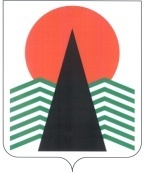  Администрация Нефтеюганского районаМуниципальная комиссияпо делам несовершеннолетних и защите их правПОСТАНОВЛЕНИЕ №30 12 мая 2022 года, 10 – 00 ч. г. Нефтеюганск, 3мкрн., д. 21, каб. 430зал совещаний администрации Нефтеюганского района,(сведения об участниках заседания указаны в протоколе №25 заседания МКДН и ЗП Нефтеюганского района)О внесении изменений в план работы муниципальной комиссии по делам несовершеннолетних и защите их прав Нефтеюганского района на 2022 год	На основании служебных записок от 06.05.2022 заместителя председателя муниципальной комиссии по делам несовершеннолетних и защите их прав Нефтеюганского района В.В. Малтаковой, начальника отдела по опеке и попечительству администрации Нефтеюганского района Е.Л. Кулаги в адрес председателя муниципальной комиссии по делам несовершеннолетних и защите их прав Нефтеюганского района В.Г.Михалева, муниципальная комиссия по делам несовершеннолетних и защите их прав Нефтеюганского района п о с т а н о в и л а:	1.   Внести в приложение 2 постановления муниципальной комиссии по делам несовершеннолетних и защите их прав Нефтеюганского района от 23.12.2021 №79 «Об исполнении постановлений, поручений муниципальной комиссии по делам несовершеннолетних и защите их прав Нефтеюганского района» следующие изменения:	1.1. В разделе 1: 1.1.1. Исключить пункт 16;	1.1.2. Пункт 27 изложить в следующей редакции «Об анализе преступлений и правонарушений, совершенных несовершеннолетними и в отношении них за 9 месяцев 2022 года, а также об итогах проведения оперативно-профилактического мероприятия «Всеобуч»»;	1.1.3. Исключить пункт 33;	1.1.4. В подразделе 2 в пункте 9 исключить слова «О проведении на территории городского поселения Пойковский межведомственной операции «Подросток».»;	1.1.5. В подразделе 3 в пункте 9 исключить слова «О проведении на территории сельского поселения Салым межведомственной операции «Подросток».»;	1.2. В разделе 2:	1.2.1. Пункт 7 изложить в следующей редакции:1.2.2. Добавить пункты 7.3. и 7.4. следующего содержания:	2.   Контроль за исполнением постановления возложить на заместителя председателя муниципальной комиссии по делам несовершеннолетних и защите их прав Нефтеюганского района.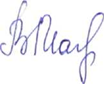 Председательствующий                                      В.В. Малтакова7Организовать проведениеЛетний периодОрганы и учреждения системы профилактики безнадзорности и правонарушений несовершеннолетних7.3.Собрания с замещающими родителями об ответственности законных представителей за содержание и воспитание детей, за их жизнь и здоровье, за обеспечение защиты прав и законных интересов детей, по недопущению совершения противоправных действий в отношении несовершеннолетнихМай ОпОиП во взаимодействии с ОМВД России по Нефтеюганскому району, СО СУ Следственного комитета7.4.Онлайн встречи с детьми - сиротами и детьми, оставшимися без попечения родителей, от 11до 18 лет, на тему «Защита прав и законных интересов несовершеннолетнихИюнь ОпОиП во взаимодействии с ОМВД России по Нефтеюганскому району, СО СУ Следственного комитета, НРКЦСОН